        План-конспект уроку образотворчого мистецтва 6 класТема. Моделювання одягу. Ескіз костюму для феї квітів.Мета: 1. Розширювати знання учнів про дизайн, продовжувати знайомити з моделюванням одягу; навчити учнів передавати основні особливості форми в одязі; формувати навички проектного мислення.2.Розвивати образне мислення, окомір, асоціативну пам'ять.3.Виховувати акуратність, інтерес до створюваної роботи, активізувати творчу активність учнів.Обладнання: матеріали: папір, кольорові олівці, ножиці, трафарет фігури людини.зоровий ряд: Л.Бакст. Ескіз костюмів для балету «Жар-птиця», «Спляча красуня».                        Хід уроку1.Організація класу2.Мотивація навчальної діяльностіСлово вчителя з елементами бесіди.Багато художників люблять застосовувати у своїх творчих роботах природні форми, але особливу увагу їм приділяють художники-модельєри й театральні художники. Як ви думаєте, чому?3. Оголошення теми урокуНа цьому уроці ви спробуєте себе в ролі художника-модельєра та створите ескіз костюма феї для балу квітів.4.Вивчення нового матеріалуСлово вчителя.Перш ніж художник-модельєр представить свої моделі на показі, він веде пошук основної ідеї костюма, робить ескізи. Аналогічна задача стоїть і перед художником по костюмах.Однією з головних емоційно-образних характеристик костюма є колір. Саме він, а також фактура тканини і точно віднайдені пропорції допомагають створити потрібний образ. Іншою найважливішою характеристикою є ідея костюма, створена на основі природної форми. Подивіться на ескіз Л. Бакста для балету «Жар-птиця», зроблений 1911 р. Зверніть увагу, як художник, використав природні форми жар-птиці, переніс їх на костюм (рис. 1).А от які костюми він створив для «Сплячої красуні»(рис.2,рис.3,рис.4).5. Практична роботаСтворення  ескізу костюма для феї квітів.Діти вирізають  трафарет фігури людини .Прикладають його до альбомного аркуша. Обводять і малюють костюм для своєї феї. (У ході уроку вчителем  проводиться  поточний  інструктаж).6.Завершення уроку Виставка дитячих робіт . Учитель аналізує й оцінює роботи учнів.7.Домашнє завдання на наступний урок: принести папір, фарби, (акварель),пензлі.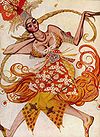 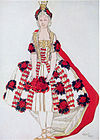 	Рис.1	Рис.2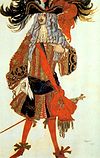 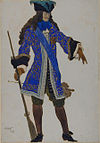        	Рис.3	Рис.4